Қысқа мерзімді сабақ жоспарыБекітілген: ________________Сабақтың барысыМектепМаңғыстау облысы, Ақтау қаласы, «IT мектеп-лицей» КМММаңғыстау облысы, Ақтау қаласы, «IT мектеп-лицей» КММПәніМатематикаМатематикаБөлім5.4C Диаграмма5.4C ДиаграммаПедагогтың тегі, аты, әкесінің атыАжибаева Шолпан АманжоловнаАжибаева Шолпан АманжоловнаКүніСынып: 5бҚатысқандар саны: Қатыспағандар саны:Сабақтың тақырыбыШеңбер. Дөңгелек. Дөңгелек секторШеңбер. Дөңгелек. Дөңгелек секторОқу бағдарламасына сәйкес оқу мақсаттары5.3.1.2 шеңбер, дөңгелек және олардың элементтері (центр, радиус, диаметр) ұғымдарын меңгеру;5.3.1.3 циркульдің көмегімен шеңберді салу;5.3.1.2 шеңбер, дөңгелек және олардың элементтері (центр, радиус, диаметр) ұғымдарын меңгеру;5.3.1.3 циркульдің көмегімен шеңберді салу;Сабақтың  мақсатышеңбер, дөңгелек және олардың элементтері (центр, радиус, диаметр) ұғымдарын меңгеру;циркульдің көмегімен және көмегінсіз шеңберді салу (ерекше білім беруді қажет ететін оқушылар үшін);шеңбер, дөңгелек және олардың элементтері (центр, радиус, диаметр) ұғымдарын меңгеру;циркульдің көмегімен және көмегінсіз шеңберді салу (ерекше білім беруді қажет ететін оқушылар үшін);Бағалау критерийішеңбер, дөңгелек және олардың элементтері (центр, радиус, диаметр) ұғымдарын ажыратады;элементтерін есептейді;циркульдің көмегімен және көмегінсіз шеңберді салады;шеңбер, дөңгелек және олардың элементтері (центр, радиус, диаметр) ұғымдарын ажыратады;элементтерін есептейді;циркульдің көмегімен және көмегінсіз шеңберді салады;Сабақтың кезеңі (уақыт)Педагогтың әрекетіОқушының әрекетіБағалауРесурстарСабақтың басы. Ұйымдастыру.3 минут5 минут5 минут6 минут10 минут5 минут3 минут3 минут2 минутСәлемдесу. Оқушылардың бүгінгі сабағына сәттілік тілеу. Сабақта өзін-өзі басқару ережесін, карантиндік талаптарды сақтау. Оқушылардың назарын ой қозғау сұрағы арқылы мұғалімге аудару. Оқушылар мұғаліммен сәлемдеседі. Бір-бірлеріне сәттілік пен табыс тілейді. Өзін-өзі басқару ережесін сақтайды.Оқушылардың өзін-өзі басқару ережесі:1.Өзін-өзі және өзгені сыйлау2.Мәдениетті қарым-қатынас3.Кезекпен сөйлеу4.Кабинетті ластамау (қағаз, қоқыс тастамау, түкірмеу)5. Сызу және өлшеу құралдарын ұқыпты пайдалануӨзін өзі басқару ережесі жазылған постерді сыныпқа ілуСабақтың басы. Ұйымдастыру.3 минут5 минут5 минут6 минут10 минут5 минут3 минут3 минут2 минутОй қозғау сұрағы. Интербелсенді тақтадан фигуралар көрсетіледі. Мұғалім сұрақ қояды:1)тақтадан не көріп тұрсыздар?2)осы фигураларды атаңыздар 3)осы фигуралардың ішінде басқасына ұқсамайтын фигура бар ма?4)ол несімен басқаларға ұқсамайды?Осы сұрақтардың жауаптары арқылы бүгінгі күннің тақырыбы ашылады да, оқу мақсатымен таныстырылады.Сынып генератор көмегімен төрт топқа бөлінедіОқушылар:1)фигуралар2)үшбұрыш, төртбұрыш, шеңбер3)шеңбер4)басқа фигуралардың қабырғалары бар, ал шеңбердің қабырғасы жоқМұғалім оқушыларды осы жауаптарды алғанға дейін бағыттап отырады. Сынып оқушылары жанұя тобына бөлінеді.Сұрақтарға нақты әрі дұрыс жауап берген оқушылар мадақталады.Интербелсенді тақта, слайдСабақтың басы. Ұйымдастыру.3 минут5 минут5 минут6 минут10 минут5 минут3 минут3 минут2 минутЖаңа сабақ мазмұнын ашу.Onlinemektep.org сайтынан жаңа сабақ мазмұны түсіндірілетін бейнеролик қаралады. а)бейнеролик қаралып болған соң, оқушылардан қысқаша мазмұны сұралады;ә)оқушылардан бізді қоршаған ортадан әр топқа шеңбер мен дөңгелекке мысал келтіру тапсырылады.Оқушылар бейнеролик мазмұнымен танысады, туындаған сұрақтарын қояды. а)оқушылар кезекпен бейнеролик мазмұнын бір сөйлеммен баяндайды.ә)бізді қоршаған ортадан шеңбермен дөңгелекке мысалдар келтіреді, мысалдарды параққа жазады, белгіленген уақыттан соң парақтарын тақтаға іледі, көп сөз таба алған топ жеңімпаз деп аталадыМазмұнды, қатесіз баяндаған  топтар мадақталып, қалған топтар келесі тапсырмаларды орындауға ынталандырылады.https://bilimland.kz/kk/subject/matematika/5-synyp/shengber-donggelek-donggelek-sektor?mid=ff5d5e30-9d59-11e9-be78-49d30a05e051Сабақтың басы. Ұйымдастыру.3 минут5 минут5 минут6 минут10 минут5 минут3 минут3 минут2 минутЖаңа білімді қолдану. Топтық жұмыс тапсырмасы.Мұғалім әр топқа тапсырма парағын таратады. Оқушылар тобымен тапсырма парағындағы тапсырманы орындайды. 1-топ тапсырмасы. Радиусы 6,5 см болатын шеңбер сызыңдар, осы шеңбердің центрін белгілеңіз, AB және AC хордаларын жүргізіңіз, шеңбердің диаметрін есептеңіз.2-топ тапсырмасы. Радиусы 7 см болатын дөңгелек салыңыз, осы дөңгелекке тиісті D, F, G және оған тиісті емес H, K нүктелерін белгілеңіз.3-топ тапсырмасы. Радиусы 8 см болатын дөңгелекті бояңыз, диаметрін жүргізіңіз және оны есептеңіз.4-топ тапсырмасы. Радиусы 7 см шеңберді салып, оның AD және KL тең хордаларын жүргізіңіз.Сабақтың басы. Ұйымдастыру.3 минут5 минут5 минут6 минут10 минут5 минут3 минут3 минут2 минут«Мерген көшбасшы» аталымындағы топ басшыларының сайысы. Тақтаға әр топтың топ басшысы шақырылады да мергендігін сынау үшін қолдарына бір-бір жебеден беріледі. Мерген көшбасшы сайысының тапсырмаларыСыртқы сақина тапсырмасы:Диаметрі 23 см болатын шеңбердің радиусын есептеңіз.Ортаңғы сақина тапсырмасы:Радиусы 7 см, ал хордасы 15 см болатын шеңбер сызуға бола ма?Ішкі сақина тапсырмасы. Радиусы 9 см ге тең шеңбердің диаметрінің үштен біріне тең хордасының ұзындығын есептеңіз.Топ басшысы ортаға шығады да, жебені нысанаға көздеп атады. Нысананың қай дөңгелегіне тигізе алса, сол дөңгелекке сәйкес деңгейлік тапсырманы орындайды. Сыртқы дөңгелекке тигізсе, жалғыз өзі бірінші деңгей тапсырмасын орындайды. Ортаңғы дөңгелекке тигізсе, тобының кез келген бір мүшесімен жұп болып екінші деңгей тапсырмасын, ал ішкі дөңгелекке тигізе алса, тобымен үшінші деңгей тапсырмасын орындайды.Топтың мергендері мадақталады, тапсырмаларды жылдам және қатесіз орындаған топ мүшелері ұпаймен бағаланадыДартс дөңгелекшесі және тапсырмаларСабақтың басы. Ұйымдастыру.3 минут5 минут5 минут6 минут10 минут5 минут3 минут3 минут2 минутОқушылардың функционалдық сауаттылығын қалыптастыру және топ басшысының ойшылдығын тексеру мақсатында партаның үстіне бірнеше құралдар, мысалы А4 парағы, қағаз салфетка,  мата, жіп және тіс тазартатын құрал (зубочистка) және басқа да заттар қойылады. Топ басшысы ортаға шақырылып, осы құралдардың үшеуін ғана таңдап, сол құралдардың көмегімен шеңбер сызуға тапсырма беріледі.Оқушылар бүгінгі сабақтан алған білімдерін белсенді қолданады. Партаның үстінен таңдалған құралдардың көмегімен шеңбер сызуға тырысады.Құралдарды дәл таңдай алған топ басшысы «тапқыр», ал дәл шеңбер сыза алған топ мүшелері «епшіл» деген теңеулерге ие болады.Бізді қоршаған ортадан әртүрлі элементтер: жіп, тіс тазартатын құрал, мата қиындысы ж.т.б.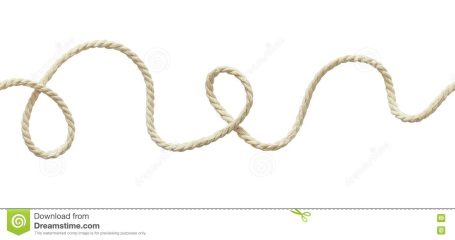 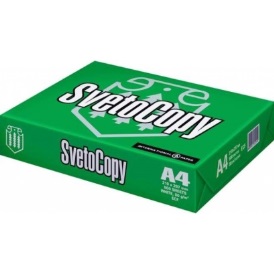 Сабақтың басы. Ұйымдастыру.3 минут5 минут5 минут6 минут10 минут5 минут3 минут3 минут2 минутШеңбер мен дөңгелектің қолданылуыTWIGBILIM сайтынан Ұлы Отан соғысы кезінде су асты кемелерінің қауіпсіздігін қамтамасыз ету мақсатында олар шеңбер бойымен орналаса отырып жылжығандығы туралы баяндалған бейнефильм қаралады. Мұғалім оқушыларға бейнефильмнің мазмұны туралы сұрайдыБейнефильмде соғыс кезінде жауынгерлік су асты кемелерінің қауіпсіздігін арттыру мақсатында шеңбер формасында қорғаныс жасалғаны туралы құнды ақпарат берілген. Оқушылар осы бейнефильмді қарайды, ой тұжырымдайды, сұрақ туындаған жағдайда сұрақтарын қояды.Бейнефильмнің мазмұны бойынша шеңбердің атқаратын қызметін жақсы баяндаған оқушылар мадақталадыTwig-bilimСабақтың басы. Ұйымдастыру.3 минут5 минут5 минут6 минут10 минут5 минут3 минут3 минут2 минутҚалыптастырушы бағалау тапсырмасы. Quizizz бағдарламасымен жұмыс.  Оқушылар бүгінгі сабақтан алған білімдерін өз бетімен қолдану дағдысын қалыптастыру мақсатында ұялы телефоннан қалыптастырушы бағалау тапсырмасын орындайды.Бағалау он ұпайлық шәкілмен жүргізіледі. Оқушылардың жинаған ұпайлары мен сабақтағы белсенділіктері ескеріле отырып, электронды журналға енгізіледі.Quizizz қосымшасыСабақтың басы. Ұйымдастыру.3 минут5 минут5 минут6 минут10 минут5 минут3 минут3 минут2 минутРефлексия. «Ал сен қай аймақтасың» әдісі арқылы бүгінгі сабақтан алған білімдеріне ой толғау жасайды«Мен бүгін қызыл дөңгелек аймағындамын, себебі.........»«Мен бүгін сары дөңгелек аймағындамын, себебі.........»«Мен бүгін жасыл дөңгелек аймағындамын, себебі.........»Сөйлемдерін жалғастырадыҮйге тапсырма. Шеңбер мен дөңгелектің бізді қоршаған ортадағы қолданылуы тақырыбында шағын эссе жазу және оқулықтан 1264 есепті шығарып келу тапсырылады.Оқушылар рефлексия сөйлемдерін аяқтайды. Кездейсоқтықпен оқушылардан рефлексия сөйлемінің жалғасы сұралады.Үй тапсырмасын дәптерлеріне жазады.Мағыналы, мазмұнды ой қорытқан оқушылар мадақталадыРефлексия парағы, стикерлер